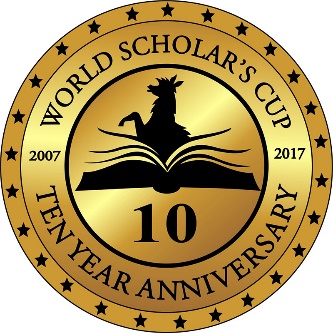 REGISTRATION FORM – SHENZHEN PRIMARY ROUND
Green Oasis SchoolEvent on May 19, 2017Please use copy-and-paste to extend the above table for additional teams.Important InformationMeals: 	At two-day rounds, we provide one meal per day. At one-day rounds, we provide two meals.  Names:	The spelling of school and student names will be used for all nametags, certificates, and tournament records. Please double-check spelling in advance. Division:	Only students born on or after July 1, 2005 may participate in the Primary Division. Any team with at least one student born before July 1, 2005 should join the event in Shenzhen on May 20-21.Refunds:	Participation fees are non-refundable. Cancellations more than 30 days prior to an event may be fully credited toward future participation. Cancellations within 30 days of an event may be credited 50%.Please submit this form as a Word document to contact@scholarscup.org. Please do not write it in by hand and scan it.Basic InformationBasic InformationBasic InformationBasic InformationIf your delegation includes students from multiple schools, please include information for the main school in this section. 
Then, mark which students are from other schools in the Team Roster section below. Every student must be linked to a school.If your delegation includes students from multiple schools, please include information for the main school in this section. 
Then, mark which students are from other schools in the Team Roster section below. Every student must be linked to a school.If your delegation includes students from multiple schools, please include information for the main school in this section. 
Then, mark which students are from other schools in the Team Roster section below. Every student must be linked to a school.If your delegation includes students from multiple schools, please include information for the main school in this section. 
Then, mark which students are from other schools in the Team Roster section below. Every student must be linked to a school.SchoolAddressCountryIs your delegation independent (I) or school-organized (S)? Adult Contacts / Delegation CoordinatorsAdult Contacts / Delegation CoordinatorsAdult Contacts / Delegation CoordinatorsAdult Contacts / Delegation CoordinatorsFirst NameFamily NameEmailMobileTeam RosterTeam RosterTeam RosterTeam RosterTeam RosterTeam RosterTeam RosterTeam RosterTeam RosterThere is no limit to the number of teams from a school. We recommend at least 4 teams; the record is 80 teams. Two-member teams are welcome, but face scoring disadvantages. If you have a two-member team, feel free to complete it with a third team member from another school. Conversely, if you have an extra solo scholar, ask about matching him or her to another school’s two-member team.There is no limit to the number of teams from a school. We recommend at least 4 teams; the record is 80 teams. Two-member teams are welcome, but face scoring disadvantages. If you have a two-member team, feel free to complete it with a third team member from another school. Conversely, if you have an extra solo scholar, ask about matching him or her to another school’s two-member team.There is no limit to the number of teams from a school. We recommend at least 4 teams; the record is 80 teams. Two-member teams are welcome, but face scoring disadvantages. If you have a two-member team, feel free to complete it with a third team member from another school. Conversely, if you have an extra solo scholar, ask about matching him or her to another school’s two-member team.There is no limit to the number of teams from a school. We recommend at least 4 teams; the record is 80 teams. Two-member teams are welcome, but face scoring disadvantages. If you have a two-member team, feel free to complete it with a third team member from another school. Conversely, if you have an extra solo scholar, ask about matching him or her to another school’s two-member team.There is no limit to the number of teams from a school. We recommend at least 4 teams; the record is 80 teams. Two-member teams are welcome, but face scoring disadvantages. If you have a two-member team, feel free to complete it with a third team member from another school. Conversely, if you have an extra solo scholar, ask about matching him or her to another school’s two-member team.There is no limit to the number of teams from a school. We recommend at least 4 teams; the record is 80 teams. Two-member teams are welcome, but face scoring disadvantages. If you have a two-member team, feel free to complete it with a third team member from another school. Conversely, if you have an extra solo scholar, ask about matching him or her to another school’s two-member team.There is no limit to the number of teams from a school. We recommend at least 4 teams; the record is 80 teams. Two-member teams are welcome, but face scoring disadvantages. If you have a two-member team, feel free to complete it with a third team member from another school. Conversely, if you have an extra solo scholar, ask about matching him or her to another school’s two-member team.There is no limit to the number of teams from a school. We recommend at least 4 teams; the record is 80 teams. Two-member teams are welcome, but face scoring disadvantages. If you have a two-member team, feel free to complete it with a third team member from another school. Conversely, if you have an extra solo scholar, ask about matching him or her to another school’s two-member team.There is no limit to the number of teams from a school. We recommend at least 4 teams; the record is 80 teams. Two-member teams are welcome, but face scoring disadvantages. If you have a two-member team, feel free to complete it with a third team member from another school. Conversely, if you have an extra solo scholar, ask about matching him or her to another school’s two-member team.First Name 
Limit: 18 charactersFamily Name
Limit: 18 charactersEmail Address
for event updatesBirthdate
DD | MM | YYBirthdate
DD | MM | YYBirthdate
DD | MM | YYGender 
(M/F/D2S)School
(if different)Team 1Team 1Team 1Team 2Team 2Team 2Team 3Team 3Team 3Team 4Team 4Team 4Team 5Team 5Team 5Team 6Team 6Team 6Team 7Team 7Team 7Team 8Team 8Team 8Team 9Team 9Team 9Team 10Team 10Team 10Team 11Team 11Team 11Team 12Team 12Team 12Team 13Team 13Team 13Team 14Team 14Team 14Team 15Team 15Team 15Team 16Team 16Team 16Team 17Team 17Team 17Team 18Team 18Team 18Team 19Team 19Team 19Team 20Team 20Team 20Team 21Team 21Team 21Team 22Team 22Team 22Team 23Team 23Team 23Team 24Team 24Team 24Team 25Team 25Team 25Delegation-Attached Adjudicators (DAAs)Delegation-Attached Adjudicators (DAAs)Delegation-Attached Adjudicators (DAAs)Delegation-Attached Adjudicators (DAAs)Please designate at least 1 adult for every 3 teams to attend adjudicator training. Parents, alumni, and other community members are welcome. At two-day rounds, they are only needed on Day 1. If you cannot meet this requirement, please contact us to explain.Please designate at least 1 adult for every 3 teams to attend adjudicator training. Parents, alumni, and other community members are welcome. At two-day rounds, they are only needed on Day 1. If you cannot meet this requirement, please contact us to explain.Please designate at least 1 adult for every 3 teams to attend adjudicator training. Parents, alumni, and other community members are welcome. At two-day rounds, they are only needed on Day 1. If you cannot meet this requirement, please contact us to explain.Please designate at least 1 adult for every 3 teams to attend adjudicator training. Parents, alumni, and other community members are welcome. At two-day rounds, they are only needed on Day 1. If you cannot meet this requirement, please contact us to explain.First NameFamily NameEmailMobileSpecial NeedsSpecial NeedsPlease describe dietary restrictions and other special needs (e.g., wheelchair access). We will do our best to accommodate them, but cannot make any guarantees.Participation FeesParticipation FeesParticipation FeesParticipation FeesRMBNumber of StudentsTotalEarly Alpaca Fee per student (on or before May 9)900Regular Registration Fee per student (after May 9)1200Fee Remittance MethodFee Remittance MethodFee Remittance MethodFee Remittance MethodFee Remittance MethodThere is no fee for using a credit card. There is a $40 fee for wires. For those who prefer wires, we will send you an invoice and bank information after receiving this form.There is no fee for using a credit card. There is a $40 fee for wires. For those who prefer wires, we will send you an invoice and bank information after receiving this form.There is no fee for using a credit card. There is a $40 fee for wires. For those who prefer wires, we will send you an invoice and bank information after receiving this form.There is no fee for using a credit card. There is a $40 fee for wires. For those who prefer wires, we will send you an invoice and bank information after receiving this form.Wire (W) or Credit Card (C):Wire (W) or Credit Card (C):Wire (W) or Credit Card (C):Credit Card Number:Credit Card Number:Credit Card Number:Expiration (MM/YY):Security Code (CVV):Billing Postal Code (where available):Billing Postal Code (where available):Billing Postal Code (where available):